Name: _______________________________	Date: ____________________ Period: _____8th grade science study guide Chapter 6 - Matter and Atoms1. A __________________ is formed when two or more substances are combined so each substance can be separated by physical means. (Answer: mixture)2. Gold and silver are examples of _________________. (Answer: substances)3. Which of the following can atoms have different numbers of- neutrons			- protons- electrons			- all of the above (Answer: all of the above)4. Electrons are located and travel _________________ of the nucleus of an atom. (Answer: outside)5. In the nucleus of an atom there are _______________ (+ charges) and ____________ (neutral charges). (Answer: protons, neutrons)6. Small particles that are the building blocks of all matter are called ___ ____ ____ ____ ____. (Answer: atoms)7. Atomic number is equal to the number of _____________________ in the nucleus of an atom. (Answer: protons)8. Circle which one of the following is NOT a molecule. (Answer: silver) 		- silver					- carbon dioxide			        		- water					- sugar9. To separate a heterogeneous mixture, you can use a strainer, magnet, or scoop NOT a stove.10. A _______________________ ion (anion) happens when an atom has more electrons than protons. (Answer: negative)11. A _______________________ ion (cation) happens when an atom has more protons than electrons. (Answer: positive)12. A ____________________ atom occurs when the number of electrons (- charges) equals that of the number of protons (+ charges). (Answer: neutral)13. 	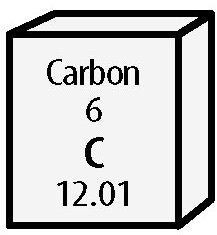 14. Which one of the following could possibly be an isotope of Mg-24 because it has the same number of protons but a different number of neutrons? (Answer: Mg-25) - Mg-16			- Mg-25 - Mg-12			- Mg-2015. Almost all of an atom’s mass is found in its __________________. (Answer: nucleus) This is where protons and neutrons are found.16. The two types of mixtures are _____________________ and _______________________. Each type consists of two or more substances. (Answer: homogeneous and heterogeneous)17. Pure substances can be compounds or _________________. (Answer: elements)